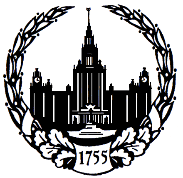 МОСКОВСКИЙ ГОСУДАРСТВЕННЫЙ УНИВЕРСИТЕТимени М.В. ЛОМОНОСОВАЭКОНОМИЧЕСКИЙ ФАКУЛЬТЕТ_______________________________________________________________________________________Заявка на прохождение педагогической практикиЭкономический факультет МГУ имени М.В. Ломоносова направляет для прохождения педагогической практикиОбучающегося: /Ф.И.О./__________________________________________________________Год обучения: _____Форма обучения: очнаяНаучная специальность: 5.2._. _____________________________________________________Объем практики в соответствии с индивидуальным учебным планом – 3 зач. ед. Тема диссертационного исследования : «___________________________________________________________________________________________________________________________»Место прохождения практики: _______________________________________________________________________________Срок проведения практики: с______________202_ г. по _______________202_ г.Научный руководитель:             _________________               _________________________                                                                         (подпись)                                                                         (ФИО)Планируемое содержание работы по практике:________________________________________________________________________________________________________________________________________________________________________________________________________________________________________________________________________________________________________________________________Заведующийдокторантурой и аспирантурой                   ________________          _____________________                                                                                    (подпись)                                                    (ФИО)